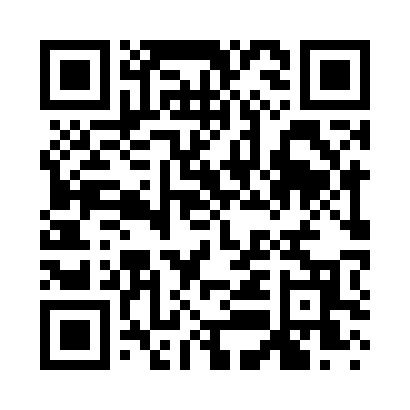 Prayer times for South Bluefield, West Virginia, USAMon 1 Jul 2024 - Wed 31 Jul 2024High Latitude Method: Angle Based RulePrayer Calculation Method: Islamic Society of North AmericaAsar Calculation Method: ShafiPrayer times provided by https://www.salahtimes.comDateDayFajrSunriseDhuhrAsrMaghribIsha1Mon4:386:091:295:218:4910:192Tue4:396:091:295:228:4910:193Wed4:406:091:295:228:4910:194Thu4:406:101:295:228:4910:185Fri4:416:111:305:228:4910:186Sat4:426:111:305:228:4810:177Sun4:436:121:305:228:4810:178Mon4:436:121:305:228:4810:179Tue4:446:131:305:228:4710:1610Wed4:456:141:305:228:4710:1511Thu4:466:141:315:238:4710:1512Fri4:476:151:315:238:4610:1413Sat4:486:151:315:238:4610:1314Sun4:496:161:315:238:4510:1315Mon4:506:171:315:238:4510:1216Tue4:516:181:315:238:4410:1117Wed4:516:181:315:238:4410:1018Thu4:526:191:315:238:4310:0919Fri4:546:201:315:238:4210:0820Sat4:556:201:315:228:4210:0821Sun4:566:211:315:228:4110:0722Mon4:576:221:315:228:4010:0623Tue4:586:231:315:228:4010:0524Wed4:596:241:315:228:3910:0325Thu5:006:241:315:228:3810:0226Fri5:016:251:315:228:3710:0127Sat5:026:261:315:228:3610:0028Sun5:036:271:315:218:369:5929Mon5:046:281:315:218:359:5830Tue5:056:281:315:218:349:5731Wed5:076:291:315:218:339:55